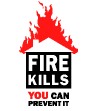 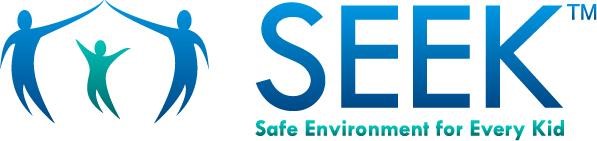      Detectores de humo → SeguridadLos hechos: 3 de cada 5 muertes por incendios domésticos ocurren con detectores de humo dañadosEl riesgo de morir en un incendio doméstico se reduce a la mitad con detectores de humo que funcionanConsejos de seguridad: Cada dormitorio, zona de estar y el sótano necesita un detector de humo que funcioneLos detectores de humo en la cocina deben estar por lo menos a 10 pies de un aparato doméstico, para reducir las falsas alarmasAlgunas ciudades ofrecen detectores de humo y su instalación gratis. Si necesita detectores o ayuda, comuníquese con la Cruz Roja Americana¡Sólo los detectores de humo que funcionan salvan vidas!Recursos útilesCruz Roja Americana | www.getasmokealarm.org Detectores de humo gratuitos si no puede comprarlos o si no es físicamente capaz de instalar un detector de humo Detectores de cabecera especiales para sordos o personas con problemas de audiciónInformación en inglés y en español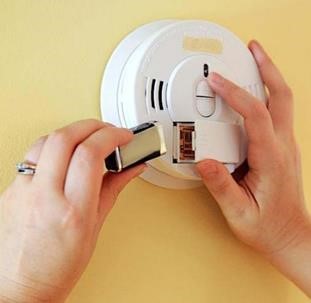 